ContentsForeword	4Introduction	51	Scope	62	References	63	Definitions of terms, symbols and abbreviations	73.1	Terms	73.2	Symbols	73.3	Abbreviations	74	Communication service assurance service	74.1	Stage 2	74.1.1	Void	74.1.2	Model	74.1.2.1	Imported and associated information entities	74.1.2.1.1	Imported information entities and local labels	74.1.2.1.2	Associated information entities and local labels	84.1.2.2	Class diagram	84.1.2.2.1	Relationships	84.1.2.2.2	Inheritance	84.1.2.3	Class definitions	94.1.2.3.1	AssuranceClosedControlLoop	94.1.2.3.2	AssuranceGoal	94.1.2.3.3	Void	104.1.2.3.4	Void	104.1.2.3.5	AssuranceTarget <<dataType>>	104.1.2.4	Attribute definitions	104.1.2.4.1	Attribute properties	104.1.2.4.2	Constraints	134.1.2.4.3	Notifications	134.1.2.5	Common notifications	134.1.2.5.1	Alarm notifications	134.1.2.5.2	Configuration notifications	134.1.3	Procedures	144.1.3.1	SLS Assurance Procedure	144.2	Stage 3	154.2.1	Solution Set (SS) for JSON/YAML	15Annex A (informative): Control loop deployed in different layers	16A.1	Introduction	16A.2	Control loop in communication service layer	16A.3	Control loop in network slice layer	16A.4	Control loop in network slice subnet layer	17A.5	Control loop in NF layer	17Annex B (normative): OpenAPI definition of the COSLA NRM	18B.1	General	18B.2	Solution Set (SS) definitions	18B.2.1	OpenAPI document "TS28536_CoslaNrm.yml"	18Annex C (normative): AssuranceClosedControlLoop state management	21Annex D (informative): Change history	23ForewordThis Technical Specification has been produced by the 3rd Generation Partnership Project (3GPP).The contents of the present document are subject to continuing work within the TSG and may change following formal TSG approval. Should the TSG modify the contents of the present document, it will be re-released by the TSG with an identifying change of release date and an increase in version number as follows:Version x.y.zwhere:x	the first digit:1	presented to TSG for information;2	presented to TSG for approval;3	or greater indicates TSG approved document under change control.y	the second digit is incremented for all changes of substance, i.e. technical enhancements, corrections, updates, etc.z	the third digit is incremented when editorial only changes have been incorporated in the document.In the present document, modal verbs have the following meanings:shall		indicates a mandatory requirement to do somethingshall not	indicates an interdiction (prohibition) to do somethingThe constructions "shall" and "shall not" are confined to the context of normative provisions, and do not appear in Technical Reports.The constructions "must" and "must not" are not used as substitutes for "shall" and "shall not". Their use is avoided insofar as possible, and they are not used in a normative context except in a direct citation from an external, referenced, non-3GPP document, or so as to maintain continuity of style when extending or modifying the provisions of such a referenced document.should		indicates a recommendation to do somethingshould not	indicates a recommendation not to do somethingmay		indicates permission to do somethingneed not	indicates permission not to do somethingThe construction "may not" is ambiguous and is not used in normative elements. The unambiguous constructions "might not" or "shall not" are used instead, depending upon the meaning intended.can		indicates that something is possiblecannot		indicates that something is impossibleThe constructions "can" and "cannot" are not substitutes for "may" and "need not".will		indicates that something is certain or expected to happen as a result of action taken by an agency the behaviour of which is outside the scope of the present documentwill not		indicates that something is certain or expected not to happen as a result of action taken by an agency the behaviour of which is outside the scope of the present documentmight	indicates a likelihood that something will happen as a result of action taken by some agency the behaviour of which is outside the scope of the present documentmight not	indicates a likelihood that something will not happen as a result of action taken by some agency the behaviour of which is outside the scope of the present documentIn addition:is	(or any other verb in the indicative mood) indicates a statement of factis not	(or any other negative verb in the indicative mood) indicates a statement of factThe constructions "is" and "is not" do not indicate requirements.IntroductionThe present document describes closed control loop assurance solution enabling a service provider or an operator to continuously deliver the requested level of communication service quality to the customer and is part of a TS-family covering the 3rd Generation Partnership Project Technical Specification Group Services and System Aspects Management and orchestration of networks, as identified below:TS 28.535: Management Services for Communication Service Assurance; RequirementsTS 28.536: Management Services for Communication Service Assurance; Stage 2 and stage 3The solution described builds upon the management services specifications as identified below:TS 28.530: Management and orchestration; Concepts, use cases and requirementsTS 28.533: Management and orchestration; Architecture frameworkTS 28.532: Management and orchestration; Generic management services.TS 28.540: Management and orchestration; 5G Network Resource Model (NRM); Stage 1TS 28.541: Management and orchestration; 5G Network Resource Model (NRM); Stage 2 and stage 3TS 28.531: Management and orchestration; ProvisioningTS 28.545: Management and orchestration; Fault Supervision (FS)TS 28.550: Management and orchestration; Performance assuranceTS 28.552: Management and orchestration; 5G performance measurementsTS 28.554: Management and orchestration; 5G End to end Key Performance Indicators (KPI)1	ScopeThe present document describes the management services for communication service assurance and specifies stage 2 and stage 3 for closed control loop communication service assurance solution that adjusts and optimizes the services provided by NG-RAN and 5GC.2	ReferencesThe following documents contain provisions which, through reference in this text, constitute provisions of the present document.-	References are either specific (identified by date of publication, edition number, version number, etc.) or non-specific.-	For a specific reference, subsequent revisions do not apply.-	For a non-specific reference, the latest version applies. In the case of a reference to a 3GPP document (including a GSM document), a non-specific reference implicitly refers to the latest version of that document in the same Release as the present document.[1]	3GPP TR 21.905: "Vocabulary for 3GPP Specifications".[2]	Void[3]	3GPP TS 28.550: "Management and orchestration; Performance assurance".[4]	Void[5]	3GPP TS 28.622: "Telecommunication management; Generic Network Resource Model (NRM) Integration Reference Point (IRP); Information Service (IS)".[6]	3GPP TS 28.541: "Management and orchestration; 5G Network Resource Model (NRM); Stage 2 and stage 3".[7]	3GPP TS 28.532: "Management and orchestration; Generic management services".[8]	3GPP TS 32.302: "Telecommunication management; Configuration Management (CM); Notification Integration Reference Point (IRP); Information Service (IS)".[9]	3GPP TS 28.531: "Management and orchestration; Provisioning".[10]	3GPP TS 32.160: "Management and orchestration; Management service template".[11]	3GPP TS 29.520: "5G System; Network Data Analytics Services; Stage 3".[12]	3GPP TS 28.552: "Management and orchestration; 5G performance measurements".[13]	3GPP TS 28.554: "Management and orchestration; 5G end to end Key Performance Indicators (KPI)".[14]	3GPP TS 28.625: "State Management Data Definition Integration Reference Point (IRP); Information Service (IS)".[15]	ITU-T Recommendation X.731: "Information technology - Open Systems Interconnection - Systems Management: State management function".[16]	Void3	Definitions of terms, symbols and abbreviations3.1	TermsFor the purposes of the present document, the terms given in TR 21.905 [1] and the following apply. A term defined in the present document takes precedence over the definition of the same term, if any, in TR 21.905 [1].3.2	SymbolsVoid.3.3	AbbreviationsFor the purposes of the present document, the abbreviations given in TR 21.905 [1] and the following apply. An abbreviation defined in the present document takes precedence over the definition of the same abbreviation, if any, in TR 21.905 [1].COSLA	Closed control loop SLS AssuranceCSC	Communication Service CustomerCSP	Communication Service ProviderIOC	Information Object ClassIS	Information ServiceJSON	JavaScript Object NotationYAML	YAML Ain't Markup LanguageMDAS	Management Data Analytics ServiceMDT	Minimization of Drive TestsMnS	Management ServiceNF	Network FunctionNRM	Network Resource ModelNSSI	NetworkSlice Subnet InstanceNWDAF	NetWork Data Analytics FunctionQoE	Quality of ExperienceSLA	Service Level agreementSLS	Service Level Specification4	Communication service assurance service4.1	Stage 24.1.1	Void 4.1.2	Model 4.1.2.1	Imported and associated information entities4.1.2.1.1	Imported information entities and local labels4.1.2.1.2	Associated information entities and local labels4.1.2.2	Class diagram4.1.2.2.1	RelationshipsThis clause depicts the set of classes that encapsulates the information relevant for this MnS. This clause provides an overview of the relationships between relevant classes in UML.Figure 4.1.2.2.1.1: Assurance management NRM fragment 4.1.2.2.2	InheritanceFigure 4.1.2.2.2.1: Assurance management inheritance relationships4.1.2.3	Class definitions4.1.2.3.1	AssuranceClosedControlLoop4.1.2.3.1.1	DefinitionThis IOC represents assurance closed control loop, an assurance closed control loop monitors and adjusts the resources associated with a NetworkSlice or NetworkSliceSubnet in order to meet the objectives described by one or more assurance goals. The capabilities include:-	state management of an AssuranceClosedControlLoop-	to keep track of the lifecycle of an AssuranceClosedControlLoopA consumer can check the effectiveness of the assuranceClosedControlLoop by consulting the performance measurements [12] and KPI’s [13] associated with the target and comparing values of the targets with the values of the characteristics related attributes reported by the performance assurance service.4.1.2.3.1.2	Attributes4.1.2.3.1.3	ConstraintsNo constraints have been defined for this document. 4.1.2.3.1.4	NotificationsThe common notifications defined in clause 4.1.2.5 are valid for this IOC, without exceptions or additions.4.1.2.3.2	AssuranceGoal4.1.2.3.2.1	DefinitionThis class represents the subset of attributes (typically characteristics attributes) from an SLS, i.e. a ServiceProfile or a SliceProfile, that are subject to assurance requirements. A single instance of AssuranceGoal represents a list of assurance targets. The assurance goal includes information about the time a goal should be observed and the status of the the goal fulfilmentNOTE: A NetworkSlice or NetworkSliceSubnet can support multiple instances of AssuranceGoal.  4.1.2.3.2.2	Attributes .4.1.2.3.2.3	Attribute constraints4.1.2.3.2.4	NotificationsThe common notifications defined in subclause 4.1.2.5 are valid for this IOC, without exceptions or additions.4.1.2.3.3	Void4.1.2.3.4	Void4.1.2.3.5	AssuranceTarget <<dataType>>4.1.2.3.5.1	DefinitionThis data type represents a single attribute name-value-pair of which one or more are included in an AssuranceGoal. 4.1.2.3.5.2	Attributes4.1.2.3.5.3	Attribute constraintsNo constraints have been defined for this document.4.1.2.3.5.4	NotificationsThe common notifications defined in clause 4.1.2.5 are valid for the <<IOC>> using this <<dataType>> as one of its attributes, shall be applicable.4.1.2.4	Attribute definitions4.1.2.4.1	Attribute propertiesThe following table defines the properties of attributes that are specified in the present document.Table 4.1.2.4.1.14.1.2.4.2	ConstraintsNo constraints have been identified for this document.4.1.2.4.3	NotificationsThis subclause presents a list of notifications, defined in [7], that provisioning management service consumer can receive. The notification parameter objectClass/objectInstance, defined in [10], would capture the DN of an instance of an IOC defined in the present document.4.1.2.5	Common notifications4.1.2.5.1	Alarm notificationsThis clause presents a list of notifications, defined in TS 28.532 [7], that an MnS consumer may receive. The notification header attribute objectClass/objectInstance, defined in TS 32.302 [8], shall capture the DN of an instance of a class defined in the present document.4.1.2.5.2	Configuration notificationsThis clause presents a list of notifications, defined in TS 28.532 [7], that an MnS consumer may receive. The notification header attribute objectClass/objectInstance, defined in TS 32.302 [8], shall capture the DN of an instance of a class defined in the present document.4.1.3	Procedures4.1.3.1	SLS Assurance ProcedureFigure 4.1.3.1.1 SLS assurance procedureFor the purpose of the procedure shown in Figure 4.1.3.1.1 "entities participating in the loop" refers to any entity in the 3GPP management system responsible for the functioning of an ACCL to ensure the AssuranceControlLoopGoal required by an AssuranceControlLoop_Consumer.1. AssuranceControlLoop_consumer derives AssuranceControlLoopGoal from the ServiceProfile or SliceProfile.2. AssuranceControlLoop_consumer provides the AssuranceControlLoopGoal to Entities_Participating_in_loop by utilizing the provision management services defined in as defined in clause 11.1.1.3 of TS 28.532 [7].NOTE 1:	In case the Entities_Participating_in_loop represents CrossDomain_Entities_Participating_in_loop, the AssuranceControlLoopGoal is the attribute(s) of the ServiceProfile. In case the Entities_Participating_in_loop represents Domain_Entities_Participating_in_loop, the AssuranceControlLoopGoal is the attribute(s) of the SliceProfile.3. Entities_Participating_in_loop subscribes the related performance data (e.g., the packet delay related measurements), fault data, QoE data (e.g., buffer level) and MDT data from respective sources by utilizing the Operation establishStreamingConnection as defined in clause 6.2.1 of TS 28.550 [3].4. Entities_Participating_in_loop, optionally, subscribes the related analytical data from MDAS or network functions, e.g., NWDAF. In case of NWDAF as a provider, Nnwdaf_EventsSubscription Service as defined in clause 4.2 of TS 29.520 [11] is used.5. Entities_Participating_in_loop collects the related performance, fault, QoE and MDT data (e.g., the packet delay related measurements), fault data, QoE data (e.g., buffer level) and MDT data from respective sources by utilizing the Operation establishStreamingConnection as defined in clause 6.2.1 of TS 28.550 [3].6. Entities_Participating_in_loop, optionally, collects the related analytical data from MDAS or network functions, e.g., NWDAF. In case of NWDAF as a provider, Nnwdaf_EventsSubscription Service as defined in clause 4.2 of TS 29.520 [11] is used. 7. Entities_Participating_in_loop assesses if the AssuranceControlLoopGoal has been fulfilled.8. Entities_Participating_in_loop assesses if and which action to take in case the AssuranceControlLoopGoal has not been fulfilled.9. As per the mitigation action (e.g., scale out) resources are changed, the generic provisioning management service as defined in clause 11.1 of TS 28.532 [7] is utilized for the same.10. Action completed.NOTE 2:	The Entities_Participating_in_loop continues to monitor and analyse the performance and perform the adjustment until the attribute(s) of SliceProfile is assured.11. AssuranceControlLoop_consumer receives the confirmation of assurance fulfilment from Entities_Participating_in_loop by utilizing the provision management services defined in  clause 11.1.1.3 of TS 28.532 [7].4.2	Stage 34.2.1	Solution Set (SS) for JSON/YAMLThe JSON/YAML solution set is documented in clause B.2.Annex A (informative):
Control loop deployed in different layersA.1	IntroductionThis example gives a high-level view of control loops deployed in different layers, which consists of control loop in communication service layer, control loop in network slice layer, control loop in network slice subnet layer and control loop in NF layer, as described as Figure A.1.1, where the analytic could be leverage MDAS, and different control loops can provide input (interact with) to other control loops (in the same layer or different layers) and obtain the output from other control loops (in the same layer or different layers). 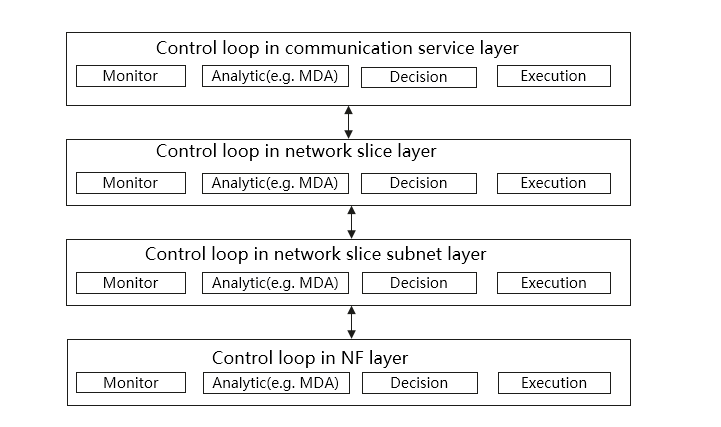 Figure A.1.1: Control loop in different layersA.2	Control loop in communication service layerSLA/SLS requirements provided from CSC are translated into serviceProfile, which represents the requirements for communication service assurance to the CSP. Coordination between control loop in communication service layer and control loop in network slice layer is needed to calculate the communication service resource requirements and to assure the communication service SLA/SLS requirements. When the communication service is active, network slice performance is monitored and analysed for the communication service according to end user service experiences. If service degradation occurs or it is predicted, the 3GPP management system could take actions, i.e. the allocated resources are scaled up or the SLS is adjusted based on pre-agreement/interaction between CSP and CSC.A.3	Control loop in network slice layerAfter  receiving SLA/SLS requirements from service profile and completing the network slice provisioning, the network slice performance (e.g. KPI, QoE) are monitored and reported. Compared to the SLA/SLS requirements from service profile, when network slice performance is not met, the 3GPP management system identifies the root cause and may reconfigure the resources according to analytical report from MDAS producer. The network slice resources are also modified accordantly in case the network slice performance requirement needs to be changed based on communication service requirement adjustment.A.4	Control loop in network slice subnet layerAfter decomposing service profile to slice profile, the performance requirements for each network slice subnet are obtained. The 3GPP management system could have the capability of service observation (e.g., the supervision to the NSSI) based on MDAS. Based on such observation and comparison with initial subnet performance requirements, management actions on the NSSI might be performed if NSSI performance requirements fulfillment indicates a problem. Another possible scenario is that, when the NSSI performance requirement is changed because of the network slice modification management action, the NSSI resources might be also reconfigured. A.5	Control loop in NF layerNOTE: The control loop in NF layer is not addressed in the present document. Annex B (normative):
OpenAPI definition of the COSLA NRMB.1	General This annex contains the OpenAPI definition of the COSLA NRM in YAML format.The Information Service (IS) of the COSLA NRM is defined in clause 4.Mapping rules to produce the OpenAPI definition based on the IS are defined in TS 32.160 [10].B.2	Solution Set (SS) definitionsB.2.1	OpenAPI document ""openapi: 3.0.info:  title: coslaNrm  version: 16.4.0  description     OAS 3.0.1 specification of the Cosla NRM    © 2020, 3GPP Organizational Partners (ARIB, ATIS, CCSA, ETSI, TSDSI, TTA, TTC).    All rights reserved.externalDocs  description: 3GPP TS 28.536 V16.4.0; Cosla NRM  url: http://www.3gpp.org/ftp/Specs/archive/28_series/28.536/paths: {}components:  schemas:#------------ Type definitions ---------------------------------------------------    ControlLoopLifeCyclePhase:      type: string      enum:        - PREPARATION        - COMMISSIONING        - OPERATION        - DECOMMISSIONING    ObservationTime:      type: integer    AssuranceGoalStatusObserved:      type: string      enum:        - FULFILLED        - NOT_FULFILLED    AssuranceGoalStatusPredicted:      type: string      enum:        - FULFILLED        - NOT_FULFILLED    AssuranceTarget:      type: object      properties:        assuranceTargetName:          type: string        assuranceTargetValue:          type: string    AssuranceTargetList:      type: array      items:         $ref: '#/components/schemas/AssuranceTarget'#-------- Definition of concrete IOCs --------------------------------------------    SubNetwork-Single:      allOf:        - $ref: '#/components/schemas/Top'        - type: object          properties:            attributes:              allOf:                - $ref: '#/components/schemas/SubNetwork-Attr'        - $ref: '#/components/schemas/SubNetwork-ncO'        - type: object          properties:            AssuranceClosedControlLoop:              $ref: '#/components/schemas/AssuranceClosedControlLoop-Multiple'    ManagedElement-Single:      allOf:        - $ref: '#/components/schemas/Top'        - type: object          properties:            attributes:              allOf:                - $ref: '#/components/schemas/ManagedElement-Attr'        - $ref: '#/components/schemas/ManagedElement-ncO'        - type: object          properties:            AssuranceClosedControlLoop:              $ref: '#/components/schemas/AssuranceClosedControlLoop-Multiple'    AssuranceClosedControlLoop-Single:      allOf:        - $ref: '#/components/schemas/Top'        - type: object          properties:            attributes:              type: object              properties:                    operationalState:                      $ref: '#/components/schemas/OperationalState'                    administrativeState:                      $ref: '#/components/schemas/AdministrativeState'                    controlLoopLifeCyclePhase:                      $ref: '#/components/schemas/ControlLoopLifeCyclePhase'            AssuranceGoal:              $ref: '#/components/schemas/AssuranceGoal-Multiple'    AssuranceGoal-Single:      allOf:        - $ref: '#/components/schemas/Top'        - type: object          properties:            attributes:              allOf:                - type: object                  properties:                    observationTime:                      $ref: '#/components/schemas/ObservationTime'                    assuranceTargetList:                      $ref: '#/components/schemas/AssuranceTargetList'                    assuranceGoalStatusObserved:                      $ref: '#/components/schemas/AssuranceGoalStatusObserved'                    assuranceGoalStatusPredicted:                      $ref: '#/components/schemas/AssuranceGoalStatusPredicted'                    serviceProfileId:                      type: string                    sliceProfileId:                      type: string                    networkSliceRef:                      $ref: '#/components/schemas/Dn'                    networkSliceSubnetRef:                      $ref: '#/components/schemas/Dn' #-------- Definition of JSON arrays for name-contained IOCs ----------------------    AssuranceClosedControlLoop-Multiple:      type: array      items:        $ref: '#/components/schemas/AssuranceClosedControlLoop-Single'                     AssuranceGoal-Multiple:      type: array      items:        $ref: '#/components/schemas/AssuranceGoal-Single'   #------------ Definitions in TS 28.536 for TS 28.623 -----------------------------     resources-coslaNrm:      oneOf:       - $ref: '#/components/schemas/AssuranceClosedControlLoop-Single'       - $ref: '#/components/schemas/AssuranceGoal-Single'           - $ref: '#/components/schemas/SubNetwork-Single'       - $ref: '#/components/schemas/ManagedElement-Single'Annex C (normative):
AssuranceClosedControlLoop state managementAn AssuranceClosedControlLoop is a logical object in the management system that represents complex interaction between the assurance information and configuration information of a grouping of resources. At any time, the management system needs to know the state of an AssuranceClosedControlLoop.The ITU-T X.731 [15], to which [14] refers, has defined the inter-relation between the administrative state and operational state of systems in general. Figure X.1 shows the state diagram of an AssuranceClosedControlLoop, where the number in the Figure identify the state changes. The explanations for the state changes are described in Table C.1.Figure C.1: AssuranceClosedControlLoop state diagramIn an AssuranceClosedControlLoop deployment scenario, the interactions between various management services allow the reconfiguration of the resources controlled by the AssuranceClosedControlLoop based on predefined goal(s). The interactions specified under the column "The state transition events and actions" of Table C.1 shall be present for the state transition.Table C.1: The AssuranceClosedControlLoop state transition tableNOTE: The trigger numbers in the first column represent the state changes in Figure C.1  Annex D (informative):
Change history3GPP TS 28.536 V16..0 (-)3GPP TS 28.536 V16..0 (-)Technical SpecificationTechnical Specification3rd Generation Partnership Project;Technical Specification Group Services and System Aspects;Management and orchestration; Management services for communication service assurance; Stage 2 and stage 3(Release 16)3rd Generation Partnership Project;Technical Specification Group Services and System Aspects;Management and orchestration; Management services for communication service assurance; Stage 2 and stage 3(Release 16)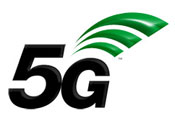 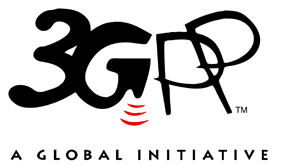 The present document has been developed within the 3rd Generation Partnership Project (3GPP TM) and may be further elaborated for the purposes of 3GPP.
The present document has not been subject to any approval process by the 3GPP Organizational Partners and shall not be implemented.
This Specification is provided for future development work within 3GPP only. The Organizational Partners accept no liability for any use of this Specification.
Specifications and Reports for implementation of the 3GPP TM system should be obtained via the 3GPP Organizational Partners' Publications Offices.The present document has been developed within the 3rd Generation Partnership Project (3GPP TM) and may be further elaborated for the purposes of 3GPP.
The present document has not been subject to any approval process by the 3GPP Organizational Partners and shall not be implemented.
This Specification is provided for future development work within 3GPP only. The Organizational Partners accept no liability for any use of this Specification.
Specifications and Reports for implementation of the 3GPP TM system should be obtained via the 3GPP Organizational Partners' Publications Offices.3GPPPostal address3GPP support office address650 Route des Lucioles - Sophia AntipolisValbonne - FRANCETel.: +33 4 92 94 42 00 Fax: +33 4 93 65 47 16Internethttp://www.3gpp.orgCopyright NotificationNo part may be reproduced except as authorized by written permission.
The copyright and the foregoing restriction extend to reproduction in all media.© , 3GPP Organizational Partners (ARIB, ATIS, CCSA, ETSI, TSDSI, TTA, TTC).All rights reserved.UMTS™ is a Trade Mark of ETSI registered for the benefit of its members3GPP™ is a Trade Mark of ETSI registered for the benefit of its Members and of the 3GPP Organizational Partners
LTE™ is a Trade Mark of ETSI registered for the benefit of its Members and of the 3GPP Organizational PartnersGSM® and the GSM logo are registered and owned by the GSM AssociationLabel referenceLocal label TS 28.622 [5], IOC, TopTopLabel referenceLocal label TS 28.622 [5], IOC, SubNetworkSubNetworkTS 28.541 [6], IOC, NetWorkSliceNetworkSliceTS 28.541 [6], IOC, NetWorkSliceSubnetNetworkSliceSubnetTS 28.622 [5], IOC, ManagedElementManagedElementTS 28.541 [6], attribute, serviceProfileIdserviceProfileIdTS 28.541 [6], attribute, sliceProfileIdsliceProfileIdAttribute nameSupport QualifierisReadableisWritableisInvariantisNotifyableoperationalStateMTFFTadministrativeStateMTTFTcontrolLoopLifeCyclePhaseMTTFTAttribute nameSupport QualifierisReadableisWritableisInvariantisNotifyableassuranceTargetListMTFFTsliceProfileIdCMTTFTserviceProfileIdCMTTFTobservationTimeMTTFTAssuranceGoalStatusObservedOTFFTAssuranceGoalStatusPredictedOTFFTAttributes related to rolenetworkSliceRefCMTTFTnetworkSliceSubnetRefCMTTFTNameDefinitionsliceProfileIdCondition: the AssuranceGoal applies to a NetworkSliceSubNetserviceProfileIdCondition: the AssuranceGoal applies to a NetworkSlicenetworkSliceSubnetRefCondition: the AssuranceGoal applies to a NetworkSliceSubNetnetworkSliceRefCondition: the AssuranceGoal applies to a NetworkSliceAttribute nameSupport QualifierisReadableisWritableisInvariantisNotifyableassuranceTargetNameMTFFTassuranceTargetValueMTFFTAttribute NameDocumentation and Allowed ValuesPropertiescontrolLoopLifeCyclePhaseIt indicates the lifecycle phase of the AssuranceClosedControlLoop instance. AllowedValues: Preparation, Commissioning, Operation and Decommissioning. type: Enummultiplicity: 1isOrdered: N/AisUnique: N/AdefaultValue: NULL isNullable: FalseassuranceTargetNameThe name of the attribute which is part of AssuranceTarget.The assuranceTargetName shall be equal to the name of an attribute in the relevant ServiceProfile or SliceProfile. The relevant ServiceProfile or SliceProfile is identified by the attribute serviceProfileId or sliceProfileId in the AssuranceGoal.type: Stringmultiplicity: 1isOrdered: N/AisUnique: N/AdefaultValue: NoneisNullable: FalseassuranceTargetValueThe value of the attribute which is part of AssuranceTargettype: Stringmultiplicity: 1isOrdered: N/AisUnique: N/AdefaultValue: NoneisNullable: FalseassuranceTargetListThis is an attribute containing a list of AssuranceTarget(s) that are part of an AssuranceGoaltype: AssuranceTargetmultiplicity: 1..*isOrdered: isUnique: defaultValue: NoneisNullable: FalseobservationTimeIt indicates the time duration over which an AssuranceGoal is observed. The observation time is expressed in seconds.type: Integermultiplicity: 1isOrdered: N/AisUnique: N/AdefaultValue: None isNullable: FalseassuranceGoalStatusObservedIt holds the status of the observed goal fulfilment to the assuranceGoal allowedValues: "FULFILLED", “NOT_FULFILLED type: ENUMmultiplicity: 1isOrdered: N/AisUnique: N/AdefaultValue: None isNullable: FalseassuranceGoalStatusPredictedIt holds the status of the predicted future goal fulfilment to the assuranceGoal allowedValues: "FULFILLED", “NOT_FULFILLED"type: ENUMmultiplicity: 1isOrdered: N/AisUnique: N/AdefaultValue: None isNullable: FalsenetworkSliceRefIt holds the reference to the NetworkSlice instance subject to assurance requirementstype: Dnmultiplicity: 1isOrdered: N/AisUnique: N/AdefaultValue: None isNullable: FalsenetworkSliceSubnetRefIt holds the reference to the NetworkSliceSubnet instance subject to assurance requirementstype: Dnmultiplicity: 1isOrdered: N/AisUnique: N/AdefaultValue: None isNullable: FalseoperationalStateIt indicates the operational state of the AssuranceClosedControlLoop instance. It describes whether the resource is installed and partially or fully operable (Enabled) or the resource is not installed or not operable (Disabled).Allowed values; Enabled/DisabledallowedValues: "ENABLED", "DISABLED".The meaning of these values is as defined in 3GPP TS 28.625 [14] and ITU-T X.731 [15].type: ENUM multiplicity: 1isOrdered: N/AisUnique: N/AdefaultValue: DisabledallowedValues: Enabled, DisabledisNullable: FalseadministrativeStateIt indicates the administrative state of the AssuranceClosedControlLoop instance. It describes the permission to use or the prohibition against using the AssuranceClosedControlLoop instance. The administrative state is set by the MnS consumer. Allowed values; Locked/UnlockedallowedValues: "LOCKED", "UNLOCKED".The meaning of these values is as defined in 3GPP TS 28.625 [14] and ITU-T X.731 [15].type: ENUM multiplicity: 1isOrdered: N/AisUnique: N/AdefaultValue: LockedallowedValues: Locked, UnlockedisNullable: FalseNOTE 1:	VoidNOTE 2:	VoidNOTE 1:	VoidNOTE 2:	VoidNOTE 1:	VoidNOTE 2:	VoidNameQualifierNotesnotifyNewAlarmM--notifyClearedAlarmM--notifyAckStateChangedM--notifyAlarmListRebuiltM--notifyChangedAlarmO--notifyCorrelatedNotificationChangedO--notifyChangedAlarmGeneralO--notifyCommentsO--notifyPotentialFaultyAlarmListO--NameQualifierNotesnotifyMOICreationO--notifyMOIDeletionO--notifyMOIAttributeValueChangesO--notifyEventO--Trigger numberThe state transition events and actionsState0The Assurance MnS producer responds positively to the “create ACCL" message, the ACCL is created and the state is set to Locked Locked & Disabled1The Assurance MnS producer has assurance goals to fulfil and starts or resumes operation by setting the operational state to EnabledLocked & Enabled2The Assurance MnS consumer suspends operation of the ACCL by setting the adminstrative state to Locked Locked (Enabled or Disabled)3The Assurance MnS consumer resumes operation of the ACCL by setting the administrative state to Unlocked.Unlocked(Enabled or Disabled)4The Assurance MnS producer does not have any assurance goals to fulfil and suspends operation by setting the operational state to Disabled Disabled(Locked or Unlocked)5The Assurance MnS producer responds positively to the “delete ACCL" message, the ACCL is deleted, and the state is set to NULL (the Initial and Final state)NULLChange historyChange historyChange historyChange historyChange historyChange historyChange historyChange historyDateMeetingTDocCRRevCatSubject/CommentNew version2020-07SA#88eUpgrade to change control version16.0.02020-09SA#89eSP-2007490001-FUpdate control loop deployed in different layers with SLA decomposition16.1.02020-09SA#89eSP-2007500004-FAdd references to clause 4.1.2.316.1.02020-09SA#89eSP-2007500005-FCorrect title and add references in clause 4.1.116.1.02020-09SA#89eSP-2007500006-FRemove Editor's Note in clause 4.1.116.1.02020-09SA#89eSP-2007500007-FReplace Editors Note in clause Annex A.5 with a Note16.1.02020-09SA#89eSP-2007500003-FAdd abbreviations to clause 3.316.1.02020-12SA#90eSP-2010500008-FUpdate references to other specifications16.2.02020-12SA#90eSP-2010560011-FUpdate and make closed control loop term consistent16.2.02020-12SA#90eSP-2010560013- FAdd Annex on state management16.2.02020-12SA#90eSP-2010560016-FImplement Assurance Closed Loop model changes16.2.02020-12SA#90eCorrection in history table of SP numbers16.2.12021-03SA#91eSP-2101510017-FRemove conflicting attribute definitions16.3.02021-03SA#91eSP-2101510018-FClarify modelling of AssuranceGoal16.3.02021-03SA#91eSP-21015100193FCorrect OpenAPI definition of the COSLA NRM16.3.02021-03SA#91eSP-2101510022-FRemove overview from stage 2 description16.3.02021-03SA#91eSP-21015100252FCorrect the misalignment information for COSLA NRM16.3.02021-03SA#91eSP-21015100271FAdd explanation of entities in closed loop16.3.0